  NOTAS DE DESGLOSENOTAS AL ESTADO DE SITUACIÓN FINANCIERAEl Estado de Situación Financiera muestra la posición financiera de la Universidad Politécnica de Chiapas, valuados y elaborados de acuerdo con los Postulados Básicos de Contabilidad Gubernamental, Normas y Metodología para la Emisión de Información Financiera y Estructura de los Estados Financieros del Ente Público y Característica de sus Notas, emitidos por el Consejo Nacional de Armonización Contable (CONAC), el cual refleja los bienes y derechos que se clasifican en rubros de acuerdo a su disponibilidad de liquidez al igual que sus obligaciones o compromisos, agrupándolas con relación a su exigibilidad.ACTIVOEl activo se compone de los fondos, valores, derechos y bienes cuantificados en términos monetarios, los cuales dispone la Universidad Politécnica de Chiapas, para la operatividad y la prestación de servicios públicos, éste se integra como sigue: CirculanteEfectivo y EquivalentesEl rubro de efectivo y equivalentes al 31 de Diciembre de 2020, asciende a $22’498,049.79, el cual representa el 100 por ciento del total de activo circulante, se integra por la disponibilidad financiera para cubrir los compromisos de pagos a los diferentes proveedores, así como, pagos de impuestos y otras contribuciones; así también, para cubrir gastos menores y emergentes, También, se encuentran los depósitos otorgados a terceros por el servicio de arrendamiento de instalaciones o equipos utilizados.   Depósitos de Fondos de Terceros en Garantía Derechos a Recibir Efectivo o EquivalentesEste rubro del activo asciende a $0.00 el cual representa el por ciento del total del activo circulante, y está integrado por Ingresos Propios e IVA, Acreditable pagado pendiente de depurar del Ejercicio 2019.No CirculanteInversiones Financieras a Largo PlazoEste rubro del activo asciende a $0.00, se integra por la Inversión del Programa para el Desarrollo Profesional Docente (PRODEP), correspondiente al ejercicio 2016, con la finalidad de otorgar becas y material de apoyo. Fideicomisos Mandatos y Contratos AnálogosDerechos a Recibir Efectivo o Equivalentes a Largo PlazoEste rubro del activo asciende a $7’117,861.04 el cual representa el 7.3 por ciento del total del activo no circulante, se integra por Cuentas por Cobrar a Largo plazo, corresponde gastos por recuperar de ingresos propios y Proyectos Estratégicos Agroindustriales.Bienes Inmuebles, Infraestructura y Construcción en ProcesoEste rubro del activo asciende a $41’049,860.00 el cual representa el 42.5 por ciento del total del activo no circulante y se integra por el Terreno donde se encuentra ubicada la Universidad, en el Municipio de Suchiapa, Chiapas.Bienes Muebles Este rubro representa los bienes muebles que son propiedad de la Universidad Politécnica de Chiapas, como son: Mobiliario y Equipo de Administración, Mobiliario y Equipo Educacional y Recreativo, Equipo e Instrumental Médico y de Laboratorio, Vehículos y Equipo de Transporte, Equipo de Defensa y Seguridad y Maquinaria, Otros Equipos y Herramientas, que aún se encuentran en buenas condiciones y que son básicos para la operatividad del mismo; los cuales fueron adquiridos con recursos ajenos, comprometidos, Fondos de Aportaciones Múltiples (FAM),  Otros Subsidios PROEXES y con ingresos propios.Al 31 de Diciembre de 2020, este rubro asciende a $23’003,383.23, que representa el 23.8 por ciento del activo no circulante.Activos IntangiblesEste rubro del activo asciende a $12’460,573.25, el cual representa el 12.9 por ciento del total del activo no circulante y se integra por la adquisición de Software, licencias de equipos de Cómputo y de Programas Académicos que a la fecha se encuentran vigentes. Depreciación, Deterioro y Amortización Acumulada de BienesEste rubro representa la depreciación aplicada a los bienes tangibles que son propiedad de la Universidad Politécnica de Chiapas, para lo cual se utilizó la guía de vida útil estimada y porcentajes de depreciación de acuerdo a los procedimientos y a las normas establecidas. Al 31 de Diciembre de 2020, se informa, que este rubro asciende a $13’929,644.73 que representa una disminución del (14.4) porciento del activo no circulante. Activos Diferidos Al 31 de Diciembre de 2020, este rubro refleja un monto de $26’962,721.73 el cual representa el 27.9 por ciento del total del activo no circulante y se encuentra integrado por anticipo al INIFECH, por la construcción del taller de Laboratorio de Ingeniería Biomédica, Laboratorio de Energía Fotovoltaica y Energía Eólica, mismo que será regularizado una vez transfiera el INIFECH los laboratorios.  PASIVOEs el conjunto de cuentas que permite el registro de las obligaciones contraídas por la Universidad Politécnica de Chiapas, para el desarrollo de sus funciones y la prestación de los servicios públicos. Al 31 de Diciembre de 2020, los estados financieros reflejan principalmente pasivo circulante a corto plazo, es decir, aquellas obligaciones en que la exigibilidad de pago es menor a un año, así también pasivo no circulante a largo plazo que representa las obligaciones con vencimiento posterior a un año.CirculanteCuentas por Pagar a Corto PlazoAl 31 de Diciembre de 2020, este rubro asciende a $6’820,307.28, el cual representa el 85.2 por ciento del total del pasivo circulante, se integra principalmente por las prestaciones salariales, compromisos contraídos por la adquisición de bienes de consumo e inventariables, y por la contratación de servicios con proveedores, necesarios para el funcionamiento, las cuales se encuentran pendiente de pago.Retenciones y contribuciones a favor de terceros como son: I.S.R. por sueldos y salarios y Honorarios, Impuesto al Valor Agregado e Infonavit.Saldos pendientes de depurar por diversas comprobaciones realizadas demás, por el Grupo interno de Trabajo de la UpChiapas que tiene esa facultad, aprobado por la Junta Directiva. Diferido a Corto Plazo.Fondos y Bienes de Terceros en Garantía y/o Administración a Corto Plazo.Al 31 de Diciembre de 2020, este rubro asciende a $1’188,000.00 y representa el 14.8 por ciento del total del Pasivo Diferido a Corto Plazo y corresponde a obligaciones con recursos ajenos, (Secretaria de Educación Pública Estatal).						Suma			  $1’188,000.00			0.00No CirculanteCuentas por Pagar a Largo Plazo.Al 31 de Diciembre de 2020, este rubro asciende a $1’632,878.89 y representa el 28 por ciento del total del pasivo no circulante y corresponde a pasivos creados en demasía y se depurara en el presente ejercicio.Pasivos Diferidos a Largo PlazoAl 31 de Diciembre de 2020, este rubro asciende a $1’408,334.36 y representa el 24.2 por ciento del total del pasivo no circulante y corresponde a pasivos creados en demasía y se depurara en el siguiente ejercicio.Fondos y Bienes de Terceros en Garantía y/o Administración a Largo PlazoAl 31 de Diciembre de 2020, este rubro asciende a $2’787,195.63 que representa el 47.8 por ciento del total del pasivo no circulante y corresponde principalmente a las obligaciones con recursos ajenos, recursos de proyectos especiales, de proyectos recibidos de CONACyT, Coordinación General de Universidades Tecnológicas y Politécnicas.  NOTAS AL ESTADO DE ACTIVIDADESEl Estado de Actividades refleja el resultado entre el saldo total de los ingresos captados y el saldo total de los gastos incurridos por la Universidad Politécnica de Chiapas, cuya diferencia positiva o negativa determina el ahorro o desahorro del 01 de Enero al 31 de Diciembre de 2020, de esta forma el resultado durante este periodo refleja un desahorro por $124’545,114.51.Ingresos y Otros BeneficiosIngresos de GestiónAl 31 de Diciembre de 2020, Los ingresos no tributarios conformados por los ingresos y prestación de Servicios, está integrado por inscripciones, reinscripciones, constancia de estudios, exámenes extraordinarios, multas, rematriculación y gastos de titulación, beneficios por diversos Proyectos.Participaciones, Aportaciones, Convenios, Incentivos Derivados de la Colaboración Fiscal, Fondos Distintos de Aportaciones, Transferencias, Asignaciones, Subsidios y Subvenciones, y Pensiones y Jubilaciones.Al 31 de Diciembre de 2020, este rubro está integrado por recursos presupuestales radicados a través de transferencias que la Secretaría de Hacienda realiza con base al presupuesto autorizado, para llevar a cabo las actividades de la Universidad Politécnica de Chiapas. Otros Ingresos y BeneficiosAl 31 de Diciembre de 2020, El rubro de Otros Ingresos y Beneficios, corresponden a ingresos obtenidos por concepto de intereses generados por Cuentas Bancarias de Recursos Federales y Proyectos Especiales, Otros Ingresos y Beneficios Varios, por reintegros en demasía. Gastos y Otras PérdidasLos gastos y otras pérdidas lo integran todas las erogaciones realizadas en la operatividad, principalmente en el Capítulos 4000 Transferencias, Asignaciones, Subsidios y Otras Ayudas.Del total de Gastos y Otras Pérdidas se explican aquellas que en lo individual representan el 10 por ciento o más, de la totalidad de las mismas, el cual se integra de la siguiente manera; Subsidio Ordinario, $68’986,683.00, corresponden a gastos de operación de esta Universidad como son; Servicios Personales, Materiales y Suministros y Servicios Generales, y $16’494,178.58, que son gastos con ingresos propios por Servicios Personales, Materiales y Suministros y Servicios Generales.Así mismo derivado del análisis comparativo de los Gastos y Otras Perdidas al período que se informa, se explica, que la cantidad de $134’030,630.24, corresponde a la baja parcial por la depreciación aplicada a los bienes tangibles del Inventario de la Universidad Politécnica de Chiapas, como son Mobiliario y equipo de Administración por $7’999,317.96, Mobiliario y Equipo Educacional y Recreativo $737,163.31, Equipo e Instrumental Médico y de Laboratorio $109’866,320.48, Vehículos y Equipo de Transporte $878,717.56, Maquinaria otros Equipos y Herramientas $1’386,125.39 y Software $13’162,985.54. NOTAS AL ESTADO DE VARIACIÓN EN LA HACIENDA PÚBLICALa Hacienda Pública representa el importe de los bienes y derechos que son propiedad de la Universidad Politécnica de Chiapas, dicho importe es modificado principalmente por el resultado negativo obtenido al 31 de Diciembre de 2020, el cual asciende a $124’545,114.51. El Estado de Variación en la Hacienda Pública muestra las modificaciones o cambios realizados en la Hacienda Pública de la Universidad Politécnica de Chiapas, dichas variaciones representan las adquisiciones de bienes muebles e inmuebles consideradas como inversión, de la misma manera, es afectado por el resultado derivado del registro de operaciones de ejercicios anteriores, depuración de saldos,   Así también, es modificado por el aumento o disminución al patrimonio, derivado del registro de movimientos y depreciación acumulada bienes muebles realizados durante el periodo que se informa, se obtuvo un saldo de $105’326,088.15.Así también, es modificado por el aumento o disminución al patrimonio, derivado del registro de movimientos realizados durante el periodo que se informa.  A la fecha que se informa la modificación neta negativa al patrimonio es de $126’373,979.94.  Patrimonio Contribuido Donaciones de CapitalEste Rubro corresponde al Terreno donado a la Universidad Politécnica de Chiapas por el Ayuntamiento Municipal Constitucional de Suchiapa con una extensión de 35 hectáreas.Patrimonio Generado Resultados del Ejercicio (Ahorro/Desahorro)El resultado negativo obtenido al periodo que se informa asciende a $124’545,114.51 y representa las adquisiciones de bienes muebles e inmuebles consideradas como inversión, así como, la disponibilidad financiera para cubrir gastos de operación y/o inversión.Resultados de Ejercicios AnterioresEste rubro se integra principalmente por saldos de años anteriores, así como, por el traspaso del resultado del ejercicio anterior, efectuado al inicio del presente ejercicio; también se incluyen, aquellos movimientos realizados en el periodo que se informa por concepto de: bajas de activos por depreciación y por actas circunstanciadas de hechos, por depuración de saldos.NOTAS AL ESTADO DE FLUJOS DE EFECTIVOEfectivo y Equivalentes1.- El análisis de los saldos inicial y final que figuran en la última parte del Estado de Flujos de Efectivo en la cuenta de efectivo y equivalentes es como sigue:2.- Al 31 de Diciembre de 2020, no realizaron adquisiciones de bienes muebles e inmuebles con recursos presupuestales.3.- Conciliación de los Flujos de Efectivo Netos de las Actividades de Operación y la cuenta de Ahorro/Desahorro antes de Rubros Extraordinarios. NOTAS DE MEMORIA (CUENTAS DE ORDEN)Las cuentas de orden se utilizan para registrar los movimientos de valores que no afecten o modifiquen el balance de la Universidad Politécnica de Chiapas, sin embargo, su incorporación en libros es necesaria con fines de recordatorio contable, de control y en general sobre los aspectos administrativos, o bien, para consignar sus derechos o responsabilidades contingentes que puedan, o no, presentarse en el futuro.Al 31 de Diciembre de 2020, las cuentas que se manejan para efectos de estas Notas son las siguientes:Contables: NO APLICA.Presupuestarias:Cuentas de Ingresos: NO APLICA.Cuentas de Egresos: Las cuentas presupuestarias de egresos que se utilizan son: Presupuesto de Egresos Aprobado, Modificaciones al Presupuesto de Egresos Aprobado, Presupuesto de Egresos por Ejercer, Presupuesto de Egresos Comprometido, Presupuesto de Egresos Devengado, Presupuesto de Egresos Ejercido y Presupuesto de Egresos Pagado, a continuación, se presenta el total del presupuesto de la Universidad Politécnica de Chiapas.NOTAS DE GESTIÓN ADMINISTRATIVA1.- Introducción Los Estados Financieros de los entes públicos, proveen de información financiera a los principales usuarios de la misma, al Congreso y a los ciudadanos.	El objetivo del presente documento es la revelación del contexto y de los aspectos económicos financieros más relevantes que influyeron en las decisiones del período, y que deberán ser considerados en la elaboración de los estados financieros para la mayor comprensión de los mismos y sus particularidades.	De esta manera, se informa y explica la respuesta del gobierno a las condiciones relacionadas con la información financiera de cada período de gestión; además, de exponer aquellas políticas que podrían afectar la toma de decisiones en períodos posteriores.La Universidad Politécnica de Chiapas (UPChiapas) forma parte del Subsistema de Universidades Tecnológicas y Politécnicas de la Secretaría de Educación Pública (SEP) integrada por 33 Universidades Politécnicas distribuidas en diversos estados de la república, que contribuyen al objetivo estratégico de reducir el rezago tecnológico que presenta el país, al mismo tiempo que brindan nuevas ofertas educativas a jóvenes mexicanos, apegadas a las características de desarrollo, cobertura, equidad y calidad de cada entidad.La UPChiapas es concebida desde el precepto de pertinencia y calidad, con programas de licenciatura centrados en el estudiante, basados en competencias y con un plan de estudios flexible de 11 cuatrimestres con salidas laterales, el dominio del inglés como segunda lengua, la educación en valores, incluyendo además el componente ambiental.En este contexto, el Gobierno del Estado, y según publicación No. 1694-A-2004 bis publicado en el Periódico Oficial No. 276 – 2ª sección de fecha 01 de diciembre de 2004 se crea la Universidad Politécnica de Chiapas. Oficialmente inicia actividades de organización, gestoría y administración el día 17 de enero de 2005, fecha en que el C. Rector fundador de nuestra Universidad recibe del C. Gobernador del Estado el nombramiento que lo acredita como tal. Derivado de la actualización del Plan de Desarrollo Institucional 2012 – 2016 y de la primera revisión al Sistema de Gestión de Calidad, a partir del mes de Enero de 2013, por consenso de la Comunidad Universitaria se realizaron cambios en la Misión, Visión y Política de Calidad, tal como se describe a continuación.MISIÓN:Formar profesionales competentes, a través de programas de estudio de ingeniería y posgrado, en un ambiente seguro para el desarrollo científico y tecnológico sustentable.VISIÓN:Ser una institución educativa, con presencia nacional e internacional a través del establecimiento de acuerdos de colaboración y actividades académicas; que se caracteriza por la formación integral de profesionales competentes para el desarrollo científico y tecnológico sustentable.2.- Panorama Económico y FinancieroOpera bajo convenio de apoyo financiero Estado y Federación.3. Autorización e Historiaa) Fecha de creación del ente.La Universidad Politécnica de Chiapas fue creada mediante Decreto No. 276, publicado en el Periódico Oficial del Estado número 1694 – A 204 Bis, de fecha 01 de Diciembre de 2004, como un organismo descentralizado de la Administración Pública del  Estado de Chiapas, con personalidad jurídica y patrimonio propio, con domicilio social en la Ciudad de Tuxtla Gutiérrez, Chiapas de conformidad con lo establecido por el artículo 29 de la Constitución Política del Estado de Chiapas.b) Principales Cambios en su Estructura Con la creación de Universidad Politécnica de Chiapas; también se emitió el reglamento interior de dicho Instituto; el cual muestra la nueva estructura organizacional y las competencias de cada una de sus áreas administrativas. El reglamento interior, fue publicado el 20 de Octubre de 2010 en el periódico oficial del Gobierno del Estado N°257, pero la estructura organizacional oficialmente fue autorizada por la Secretaría de Hacienda a partir del 19 de Octubre de 2009, mediante dictamen N° SH/SUBA/DGRH/DO/242/2009, de fecha 19 de Octubre de 2009. 4.- Organización y Objeto Sociala) Objeto Social La Universidad Politécnico de Chiapas, es responsable de integrar y difundir con oportunidad las acciones y hechos de interés social, económico y político de la gestión gubernamental.     b) Principal  ActividadImpartir educación superior en los niveles de licenciatura, especialización tecnológica y estudios de posgrado, cursos de actualización en sus diversas modalidades para preparar profesionistas con una sólida formación técnica y en valores, así como llevar a cabo investigación y desarrollo tecnológico pertinentes para el desarrollo económico y social de la región, del estado y de la nación.c) Ejercicio Fiscal 	2020d) Régimen JurídicoDecretoLa Universidad Politécnica de Chiapas; está registrada ante el Servicio de Administración Tributaria como persona moral con fines no lucrativos, cuya actividad económica es la administración pública estatal en general, y sus obligaciones son las siguientes:Presentar la declaración y pago provisional mensual de retenciones de impuestos sobre la renta (ISR), y sueldos y salarios.Presentar la declaración anual donde se informa sobre las retenciones de los trabajadores que recibieron sueldos y salarios, y trabajadores asimilados a salarios.Presentar declaración informativa anual de subsidio al empleo.Presentar declaración mensual y anual de IVA.        e) Consideraciones Fiscales del EnteLa Universidad Politécnica de Chiapas, se ubica dentro de las personas morales a que se refiere el artículo 79 y 86 de la LISR, pero tiene otras obligaciones como:Presentar la declaración y pago provisional de retenciones de ISR por Sueldos y Salarios INFONAVITIMSS2% Impuesto Sobre Nóminas 10% de ISR por Servicios Profesionales 2% Impuesto Sobre Nóminas a prestadores de servicios   f) Estructura Organizacional Básica 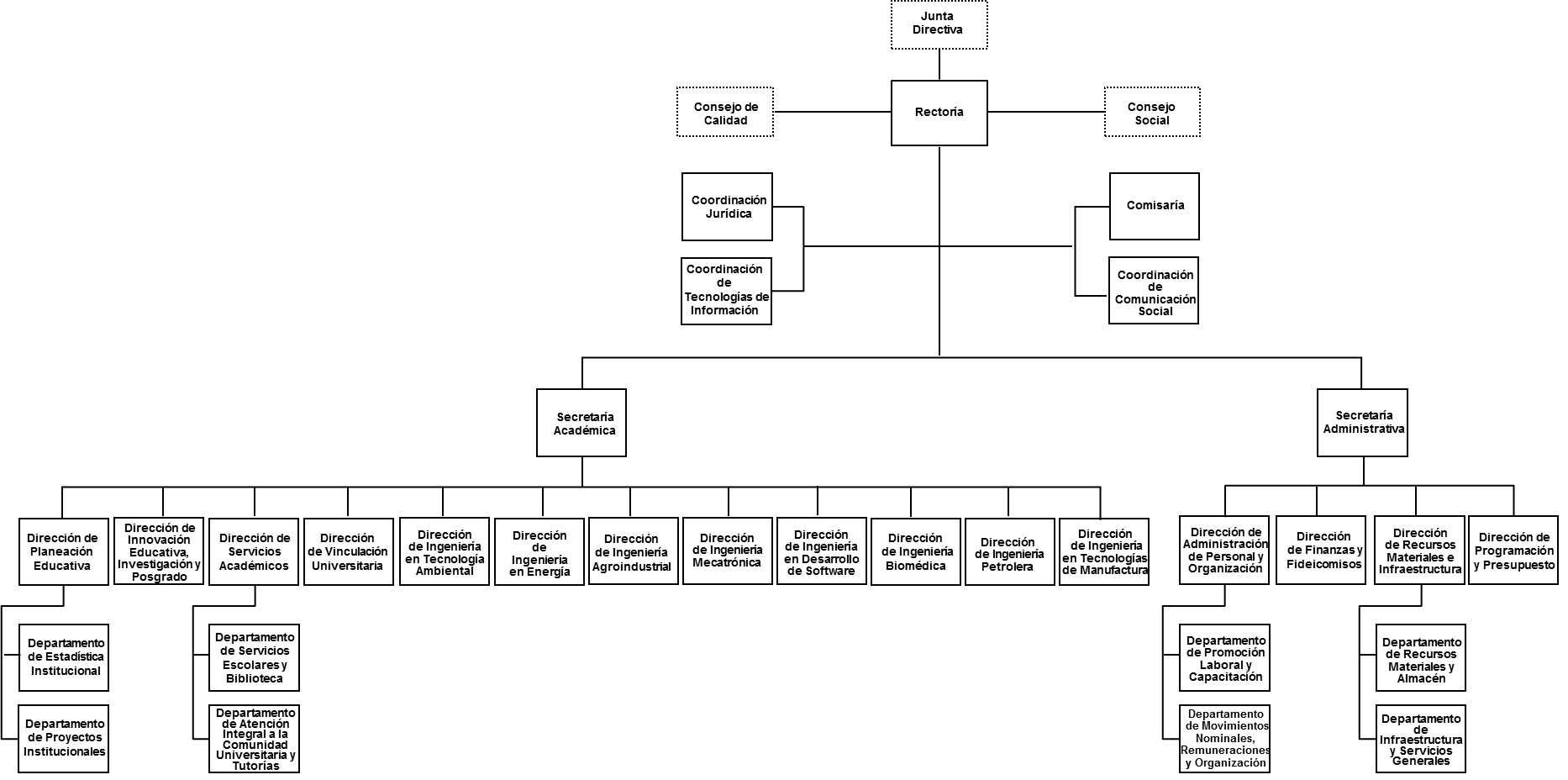 g) Fideicomisos, Mandatos y Análogos de los cuales es Fideicomitente o Fideicomisario    (No Aplica5.- Bases de Preparación de los Estados Financieros Para llevar a cabo la preparación de los Estados Financieros del presente ejercicio se consideró lo siguiente:a) Si se ha observado la normatividad emitida por el CONAC y las disposiciones legales aplicables.Se ha observado en cierta medida la Normatividad emitida por el CONAC y la Ley General de Contabilidad Gubernamental (LGCG), para la emisión de los estados financieros.b) La normatividad aplicada para el reconocimiento, valuación y revelación de los diferentes rubros de la información financiera, así como las bases de medición utilizadas para la elaboración de los estados financieros; por ejemplo: costo histórico, valor de realización, valor razonable, valor de recuperación o cualquier otro método empleado y los criterios de aplicación de los mismos.Todas las cuentas que afectan económicamente a la Universidad Politécnica de Chiapas, están cuantificados en términos monetarios y se registran al costo histórico. El costo histórico de las operaciones corresponde al monto erogado para su adquisición conforme a la documentación contable original justificativa y comprobatoria.c) Postulados básicos.Las bases de preparación de los estados financieros de la Universidad Politécnica de Chiapas, aplican los postulados básicos siguientes:1.- Sustancia Económica2.- Entes Públicos3.- Existencia Permanente 4.- Revelación Suficiente5.- Importancia Relativa 6.- Registro e Integración Presupuestaria7.- Consolidación de la Información Financiera8.- Devengo Contable9.- Valuación 10.- Dualidad Económica 11.- Consistenciad) Normatividad supletoria. En caso de emplear varios grupos de normatividades (normatividades supletorias), deberá realizar la justificación razonable correspondiente, su alineación con los PBCG y a las características cualitativas asociadas descritas en el MCCG (documentos publicados en el Diario Oficial de la Federación, agosto 2009). (No Aplica)e) Para las Entidades que por primera vez estén implementando la base de devengado de acuerdo a la Ley de Contabilidad; deberán considerar políticas de reconocimientos, plan de implementación, presentar los últimos estados financieros con la Normatividad anteriormente utilizada. (No Aplica)6.- Políticas de Contabilidad Significativas     (No Aplica)7.- Posición en Moneda Extranjera y Protección por Riesgo Cambiario          (No Aplica)8.- Reporte Analítico del Activo  El Estado Analítico del Activo, nos muestra la variación entre el saldo final y el saldo inicial del periodo; y al cierre del periodo que se informa, presenta una variación negativa de $123’057,130.51, el cual es menor en comparación al ejercicio 2019.   La variación que presenta el activo, se integra de la siguiente manera:A) Efectivo y Equivalentes.- La variación positiva es por $1’208,088.51, se origina por la disminución en los gastos, de Ingresos Propios, Beneficios Diversos, y el saldo de años anteriores de Proyectos Especiales (Recursos ajenos), como son el Programa para el Desarrollo Profesional Docente (PRODEP), Consejo Nacional de Normalización y Certificación de Competencias Laborales (CONOCER) y Proyectos del Consejo Nacional de Ciencia y Tecnología (CONACyT).B) Derechos a Recibir Efectivo o Equivalentes.- La variación negativa de $6’803,389.98, se origina por el aumento de las Cuentas por Cobrar Ingresos Propios, Beneficios Diversos, Programas Especiales y Proyectos CONACyT.   D) Inversiones Financieras a Largo Plazo.- La variación negativa de $42,754.75, corresponde al pago de proveedores y prestadores de servicio y pago de becas a docentes y alumnos, esta Inversión corresponde al Fideicomiso, del Programa para el Desarrollo Profesional Docente (PRODEP).E) Derechos a Recibir Efectivo o Equivalentes a largo Plazo.- La variación positiva de $4’888,736.98, se origina por la disminución de las Cuentas por Cobrar (Deudores Diversos).F) Bienes Muebles.- La variación negativa de $102’268,351.24, corresponde por la depreciación   de bienes. G) Activos Intangibles.- La variación negativa de $6’109,815.30 corresponde, por la depreciación de licencias académicas,  Software y licencias de equipo de cómputos especializados.H) Depreciación y Deterioro y Amortización Acumulada de Bienes.- La variación negativa $13’929,644.73, se origina por la Depreciación de Bienes Muebles, realizadas en el período que se informa.9.- Fideicomisos, Mandatos y Análogos     (No Aplica)10.- Reporte de la Recaudación        (No Aplica)11.- Información sobre la Deuda y el Reporte Analítico de la Deuda       (No Aplica)12.- Calificaciones Otorgadas        (No Aplica)13.-  Proceso de Mejora a) Principales Políticas de Control InternoManual de Procedimientos: Nos indica los procedimientos que debemos seguir de forma ordenada en el desarrollo de las actividades; evitando duplicidad de esfuerzos.Ley General de Contabilidad Gubernamental (LGCG): Nos establece los criterios generales que rigen la contabilidad gubernamental y la emisión de información financiera, incluyendo la presupuestaria y programática en forma razonable y transparente.Normatividad Contable: Tiene por objeto efectuar el registro contable de los recursos públicos y la preparación de informes financieros de forma armonizada, que dan transparencia para la interpretación, evaluación, fiscalización y entrega de informes; regulando las operaciones contables.Normas Presupuestarias: Nos indica cómo se ejecuta el gasto público, administrándolo con eficiencia, eficacia, economía, transparencia y honradez, para rendir cuentas de los recursos públicos, así mismo contribuir a fortalecer la armonización presupuestaria y contable. b) Medidas de Desempeño Financiero, Metas y Alcance1.- Se continúa trabajando en el cambio trascendental que es el proceso de armonización contable para atender en tiempo y forma el nuevo esquema de la contabilidad gubernamental, y generando así los beneficios en materia de información financiera, transparencia y rendición de cuentas.14.- Información por Segmentos         (No Aplica)15.- Eventos Posteriores al Cierre         (No Aplica)16.- Partes Relacionadas “No existen partes relacionadas que pudieran ejercer influencia significativa sobre la toma de decisiones financieras y operativas” 17.- Responsabilidad sobre la Presentación Razonable de la Información Contable“Bajo protesta de decir verdad declaramos que los Estados Financieros y sus Notas, son razonablemente, correctos y son responsabilidad del emisor”.CONCEPTO20202019Bancos/Dependencias y Otros 22’347,141.5920’148,833.40Fondos con Afectación Específica42,331.201’032,550.88Depósitos de Fondos de Terceros en Garantía y/o Administración108,577.00108,577.00Suma$22’498,049.79$21,289,961.28CONCEPTO20202019Fondos con Afectación EspecificaFondos Disponibles en Tesorería0.00990,219.68Fondo General de Participaciones42,331.2042,331.20Suma$42,331.20  $1’032,550.88CONCEPTO20202019y/o Administración.Radio Móvil Dipsa, S.A. de C.V.18,247.0018,247.00Comisión Federal de Electricidad89,631.0089,631.00Aguilar Ochoa Salvador699.00699.00Suma$108,577.00 $108,577.00CONCEPTOVENCIMIENTO (DÍAS)20202019Deudores Diversos por Cobrar a Corto Plazo<  365224,999.60Otros Derechos a Recibir Efectivo o Equivalentes a Corto Plazo<  3656’578,390.38Suma$6’803,389.98CONCEPTOVENCIMIENTO (DÍAS)20202019Deudores Diversos por Cobrar a Corto PlazoIngresos Propios<  3650.00224,999.60Suma$0.00$224,999.60CONCEPTOVENCIMIENTO (DÍAS)20202019Otros Derechos a Recibir Efectivo o Equivalentes a Corto PlazoIngresos Propios<  3650.00 4’608,734.58Fondo General de Participaciones<  3650.00829,130.08Otros Subsidios <  3650.001’140,525.72Suma$0.00$6’578,390.38CONCEPTOVENCIMIENTO (DÍAS)20192018Programa para el Desarrollo Profesional Docente (PRODEP) <  36542,754.75Suma$42,754.75CONCEPTOVENCIMIENTO (DÍAS)20202019 Deudores Diversos a Largo Plazo   <  365539,470.66   2’229,124.06    Otros Derechos a Recibir Efectivo o            ui Equivalentes a Largo Plazo.<  3656’578,390.380.00Suma   $7’117,861.04$2’229,124.06CONCEPTOVENCIMIENTO (DÍAS)20202019Deudores Diversos a Largo PlazoJosé Gilberto Zúñiga Domínguez<  365$7,802.00$7,802.00Rafael Zozaya Nucamendi<  3654,847.874,847.87Rebeca Guadalupe Blanco Carrillo<  3653,478.003,478.00Jaime Guillermo Aguilar Herrera<  3655,000.005,000.00Secretaria de Energía<  3650.200.20Minerva Gamboa Sánchez<  3654,999.600.00Carlos Mario Coello Ruíz <  3654,071.004,071.00Mundo Joven Travel Shop, S.A. C.V.<  365153,871.99153,871.99Sergio Saldaña Trinidad<  365355,400.002’050,053.00                                    Suma    $539,470.66$2’229,124.06CONCEPTOCONCEPTOVENCIMIENTO (DÍAS)VENCIMIENTO (DÍAS)2020202020192019Otros Derechos a Recibir Efectivo o Equivalentes a Largo PlazoFondo General de Participaciones<  365<  365$829,130.08$829,130.080.000.00Otros Subsidios<  365<  3651’140,525.721’140,525.720.000.00Ingresos Propios<  365<  3654’608,734.584’608,734.580.000.00SumaSuma$6’578,390.38$6’578,390.380.000.00CONCEPTO20202019Terrenos41’049,860.0041’049,860.00Suma$41’049,860.00$41’049,860.00CONCEPTO20202019Mobiliario y Equipo de Administración $10’697,030.36$7’598,697.72Mobiliario y Equipo Educacional y Recreativo1’387,302.78779,331.15Equipo e Instrumental Médico y de Laboratorio6’430,845.24112,470,578.38Vehículo y Equipo de Transporte1’422,413.801’163,200.32Equipo de Defensa y Seguridad114,303.00114,303.00Maquinaria, Otros Equipos y Herramientas2’951,488.053’145,623.90Suma$23’003,383.23‬$125’271,734.47CONCEPTO20202019Software $12’460,573.25$18’570,388.55Suma$12’460,573.25$18’570,388.55CONCEPTO20202019Depreciación Acumulada de Bienes Muebles ($13’929,644.73)$(0.00)Suma($13’929,644.73)($0.00)TIPOMONTO DEL BIENDEPRECIACIÓN DEL EJERCICIODEPRECIACIÓN ACUMULADATASA APLICADAMobiliario y Equipo de Administración $4’259,648.56 (8’063,941.74)10 %  Mobiliario y Equipo Educacional y Recreativo253,574.38(34,553.07) 33.3 %Equipo e Instrumental Médico y de Laboratorio77’468,851.73(3’567,029.34)33.3%Vehículos y Equipo de Transporte744,448(1’137,931.04)20 %Equipo de Defensa y Seguridad 114,303.00Maquinaria, Otros Equipos y Herramientas2’161,433.87(1’126,189.54)10 %Total$85’002,259.73($13’929,644.73)CONCEPTO20202019Anticipo a Largo Plazo$26’962,721.73$26’962,721.73Suma$26’962,721.73$26’962,721.73CONCEPTO20202019Anticipo a Largo Plazo Laboratorio – Taller Ingeniería Biomédica $3’024,000.00 $3’024,000.00Laboratorio de Energía Fotovoltaica23’938,721.7323’938,721.73Suma$26’962,721.73$26’962,721.73CONCEPTOVENCIMIENTO (DÍAS)20202019Servicios Personales por Pagar a Corto Plazo<  365 $5’156,818.26$2’271,445.56Proveedores por Pagar a Corto Plazo<  365 54,086.831’863,287.98Retenciones y Contribuciones por Pagar a Corto Plazo<  365 1’609,402.192,362,232.75Otras Cuentas por Pagar a Corto  Plazo.<  365 0.001,776.38Suma$6’820,307.28$6’498,742.67CONCEPTOCONCEPTOVENCIMIENTO (DÍAS)VENCIMIENTO (DÍAS)2020202020192019Fondos y Bienes Terceros en Garantía y/o Admón. a Corto Plazo.Fondos y Bienes Terceros en Garantía y/o Admón. a Corto Plazo.Fondos en Administración Corto Plazo.>  365>  365$1’188,000.00$1’188,000.000.000.00CONCEPTOVENCIMIENTO (DÍAS)20202019Cuentas por Pagar a Largo Plazo Proveedores por Pagar a Largo Plazo>  365$1’632,878.89Suma$1’632,878.89CONCEPTOVENCIMIENTO (DÍAS)20202019Otros Pasivos Diferidos a Largo Plazo Otros Pasivos>  365$907,679.75$98,077.59Retenciones y Contribuciones por Pagar a Largo Plazo.>  365500,654.61Suma$1’408,334.36$98,077.59CONCEPTONATURALEZA20202019Fondos en Administración a Largo PlazoObligaciones con Recursos Ajenos Coord. General de Universidades Tecnológicas y Politécnicas. Acreedora $1’143,201.56 $1’ 388,151.73Recursos de Proyectos CONACyTAcreedora252,062.6764,653.21Proyectos EspecialesAcreedora1’391,931.402’470,241.53Suma$2’787,195.63$3’923,046.47CONCEPTONATURALEZA20202019Ingresos de GestiónIngresos por Venta de Bienes y  Prestación de ServiciosAcreedora15’516,084.2417’696,648.30Suma$15’516,084.24$17’696,648.30CONCEPTONATURALEZA20202019Participaciones, Aportaciones, Convenios, Incentivos Derivados de la Colaboración Fiscal, Fondos Distintos de Aportaciones, Transferencias, Asignaciones, Subsidios y Subvenciones, y Pensiones y JubilacionesTransferencias, Asignaciones, Subsidios y Subvenciones, y Pensiones y JubilacionesAcreedora$82’560,654.4167’104,620.36Suma$82’560,654.41$67’104,620.36CONCEPTONATURALEZA20202019Otros Ingresos y BeneficiosIngresos Financieros Acreedora$6,537.98$2,958.37Otros Ingresos y Beneficios Varios Acreedora213.78269.86Suma$6’751.76$3,228.23Total de Ingresos y Otros Beneficios$98’083,490.41$84’804,496.89CONCEPTO20202019Gastos y Otras Pérdidas Gastos de FuncionamientoMateriales y SuministrosTransferencias, Asignaciones, Subsidios y Otras Ayudas3’117,113.10Transferencias Internas y Asignaciones al Sector Publico.68’986,683.0065’602,099.36Otros Gastos y Pérdidas ExtraordinariasEstimaciones, Depreciaciones, Deterioros, Obsolencia, y Amortizaciones.134’030,630.240.00Otros Gastos16’494,178.5811’826,388.29Total de Gastos y Otras Pérdidas  $222’628,604.92$77’428,487.65CONCEPTO20202019Patrimonio ContribuidoDonaciones de Capital$40’593,950.00  $40’593,950.00Patrimonio Generado Resultados del Ejercicio (Ahorro/Desahorro)(124’545,114.51)7’376,009.24Resultados de Ejercicios Anteriores189’277,252.66183’730,108.85 Suma           $105’326,088.15 $231’700,068.09CONCEPTONATURALEZA20202019Patrimonio Contribuido Donaciones de CapitalAcreedora40’593,950.0040’593,950.00Suma$40’593,950.00$40’593,950.00CONCEPTOPROCEDENCIA20202019Patrimonio Generado Resultados del Ejercicio (Ahorro/Desahorro)Ingresos y Otros Beneficios menos Gastos y Otras Pérdidas(124’545,114.51)$7’376,009.24Suma($124’545,114.51)$7’376,009.24CONCEPTOPROCEDENCIA20202019Patrimonio Generado Resultados de Ejercicios AnterioresTraspaso de Saldos, Transferencias,  Bajas de Bienes, Reintegros, y Depuración Contable. 189’277,252.66183’730,108.85Suma$189’277,252.66$183’730,108.85CONCEPTO20202019Bancos/Dependencias y Otros22’347,141.5920’148,833.40Fondos con Afectación Específica42,331.201’032,550.88Depósitos de Fondos de Terceros en Garantía y/o Administración108,577.00108,577.00Total de Efectivo y Equivalentes$22’498,049.79$21’289,961.28CONCEPTO20202019Ahorro/Desahorro antes de Rubros Extraordinarios($10’115,935.47)$19’202,397.53Movimientos de partidas (o rubros) que no afectan el efectivoGastos de Funcionamiento3’117,113.10Disminución de Bienes por Perdida, Obsolescencia y Deterioro134’030,630.24Otros Gastos Varios16’484,338.1011’826,388.29Flujos de Efectivo Netos de las Actividades de Operación($124’545,114.51)$7’376,009.24CONCILIACIÓN ENTRE LOS INGRESOS PRESUPUESTARIOS Y CONTABLESCONCILIACIÓN ENTRE LOS INGRESOS PRESUPUESTARIOS Y CONTABLESCONCILIACIÓN ENTRE LOS INGRESOS PRESUPUESTARIOS Y CONTABLESCORRESPONDIENTE DEL 1 DE ENERO AL 31 DE DICIEMBRE DE 2020( Pesos)CORRESPONDIENTE DEL 1 DE ENERO AL 31 DE DICIEMBRE DE 2020( Pesos)CORRESPONDIENTE DEL 1 DE ENERO AL 31 DE DICIEMBRE DE 2020( Pesos)Total de Ingresos Presupuestarios$82’560,654.41Más Ingresos Contables No Presupuestarios$15’522,836.00    Ingresos Financieros6,537.98    Incremento por Variación de Inventarios    Disminución del Exceso de Estimaciones por Pérdida o Deterioro u    Obsolescencia    Disminución del Exceso de Provisiones    Otros ingresos y Beneficios Varios213.78    Otros Ingresos Contables no Presupuestarios15’516,084.24Menos Ingresos Presupuestarios No Contables     Aprovechamientos Patrimoniales    Ingresos Derivados de Financiamientos   Otros ingresos Presupuestarios no Contables Total de Ingresos Contables $98’083,490.41CONCILIACIÓN ENTRE LOS EGRESOS PRESUPUESTARIOS Y LOS GASTOS CONTABLESCONCILIACIÓN ENTRE LOS EGRESOS PRESUPUESTARIOS Y LOS GASTOS CONTABLESCONCILIACIÓN ENTRE LOS EGRESOS PRESUPUESTARIOS Y LOS GASTOS CONTABLESCORRESPONDIENTE DEL 1 DE ENERO AL 31 DE DICIEMBRE  DE 2020( Pesos )CORRESPONDIENTE DEL 1 DE ENERO AL 31 DE DICIEMBRE  DE 2020( Pesos )CORRESPONDIENTE DEL 1 DE ENERO AL 31 DE DICIEMBRE  DE 2020( Pesos )Total de Egresos Presupuestarios $68’986,683.00Menos Egresos Presupuestarios No Contables      Materias Primas y Materiales de Producción y Comercialización    Materiales y Suministros    Mobiliario y Equipo de Administración    Mobiliario y Equipo Educacional y Recreativo    Equipo e Instrumental Médico y de Laboratorio    Vehículos y Equipo de Transporte    Equipo de Defensa y Seguridad    Maquinaria, Otros Equipos y Herramientas    Activos Biológicos    Bienes Inmuebles    Activos Intangibles    Obra Pública en Bienes de Dominio Público    Obra Pública en Bienes Propios    Acciones y Participaciones de Capital    Compra de Títulos y Valores    Concesión de Préstamos    Inversiones en Fideicomisos, Mandatos y Otros Análogos    Provisiones para Contingencias y Otras Erogaciones Especiales    Amortización de la Deuda Pública    Adeudos de Ejercicios Fiscales Anteriores (ADEFAS)   Otros Egresos Presupuestarios No ContablesMás Gastos Contables No Presupuestarios$153’641,921.92    Estimaciones, Depreciaciones, Deterioros, Obsolescencia, Amortizaciones y    Provisiones134’030,630.24    Disminución de Inventarios    Aumento por Insuficiencia de Estimaciones por Pérdida o Deterioro u     Obsolescencia      Aumento por Insuficiencia de Provisiones    Otros Gastos16’494,178.58    Otros Gastos Contables No Presupuestarios3’117,113.10Total de Gastos Contables $222’628,604.92CONCEPTO2020Cuentas de Orden PresupuestariasCuentas de EgresosPresupuesto de Egresos AprobadoModificaciones al Presupuesto de Egresos AprobadoPresupuesto de Egresos por EjercerPresupuesto de Egresos ComprometidoPresupuesto de Egresos DevengadoPresupuesto de Egresos EjercidoPresupuesto de Egresos Pagado65’453,964.0017’106,690.410.000.003’648,269.660.0078’912,384.75CONCEPTOSALDOCARGOS DEL PERIODOABONOS DEL PERIODOSALDOVARIACIÓN DEL PERIODO CONCEPTOINICIALCARGOS DEL PERIODOABONOS DEL PERIODOFINALVARIACIÓN DEL PERIODO ACTIVO$242,219,934.82$619,176,231.97$742,233,362.48$119,162,804.31($123,057,130.51)Activo Circulante28,093,351.26348,170,661.41353,765,962.8822,498,049.79(5,595,301.47)Efectivo y Equivalentes21,289,961.28337,736,721.60336,528,633.0922,498,049.791,208,088.51Derechos a Recibir Efectivo o Equivalentes6,803,389.98636,180.817,439,570.790.00(6,803,389.98)Derechos a Recibir Bienes o Servicios 9,797,759.009,797,759.000.000.00Activo No Circulante214,126,583.56271,005,570.56388,467,399.6096,664,754.52(117,461,829.04)Inversiones Financieras a Largo Plazo42,754.75448.5143,203.26(42,754.75)Derech. Recibir Efec. o Equiv. a Largo Plazo2,229,124.066,803,389.981,914,653.007,117,861.044,888,736.98Bienes Inmuebles, Infraes  y Construc  Proceso41,049,860.0041,049,860.00Bienes Muebles125,271,734.4741,195,988.09143,464,339.3323,003,383.23(102,268,351.24)Activos Intangibles18,570,388.557,862,896.0813,972,711.3812,460,573.25(6,109,815.30)Dep., Deter. y Amortiz. Acum. de  Bienes152,496,975.40166,426,620.13(13,929,644.73)(13,929,644.73)Activos Diferidos26,962,721.7362,645,872.5062,645,872.5026,962,721.73